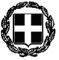 ΕΛΛΗΝΙΚΗ ΔΗΜΟΚΡΑΤΙΑ     ΠΡΩΤΟΔΙΚΕΙΟ ΙΩΑΝΝΙΝΩΝ                                                                                                                                                                                                                     Αριθμός Πράξης 303/2020                                                                                                                                                                                                        Ο ΠΡΟΕΔΡΟΣ ΠΡΩΤΟΔΙΚΩΝ ΙΩΑΝΝΙΝΩΝ 	Έχοντας υπόψη 1)Την παρ.4 του άρθρου 74 του ν. 4690/30.5.2020 (ΦΕΚ Α΄104)  και ΑΠΟΦΑΣΙΖΟΥΜΕΚαι κατανέμουμε τις, εγγεγραμμένες στο πινάκιο και στο οικείο έκθεμα, υποθέσεις του Μονομελούς Πρωτοδικείου Ιωαννίνων κατά τη δικάσιμο της 21ης   Οκτωβρίου  2020 ως εξής:Α) Στο ακροατήριο του Πρωτοδικείου η Πρόεδρος Πρωτοδικών Ιωαννίνων Θεοδώρα Τέτσιου ώρα 9.00 για προεκφώνηση  και συζήτηση των υποθέσεων άνευ μάρτυρα. Στην ίδια αίθουσα Ώρα 9.30 η Πρωτοδίκης  Ιωαννίνων  Ιουλία Μπατσιόλα για προεκφώνηση  και συζήτηση των υποθέσεων άνευ μάρτυρα και Στην ίδια αίθουσα Ώρα 10.00 η Πρωτοδίκης Ιωαννίνων  Θεοδώρα Καλούδη για προεκφώνηση  και συζήτηση των υποθέσεων άνευ μάρτυρα και Β) Στο ακροατήριο του Ειρηνοδικείου Ιωαννίνων η  Πρωτοδίκης Ιωαννίνων     Αγγελική Γρίβα  ώρα 9.00 για προεκφώνηση  και συζήτηση των υποθέσεων άνευ μάρτυρα. Ώρα 9.30 στην ίδια αίθουσα η Πρωτοδίκης Ιωαννίνων Δήμητρα Μπιτσιάνη για προεκφώνηση  και συζήτηση των υποθέσεων άνευ μάρτυρα.Γ) Στο ακροατήριο του ΜΟΔ Ιωαννίνων ώρα 9.00  η  Πρωτοδίκης Ιωαννίνων   Αρετή Κουκουτίμπα  για προεκφώνηση  και συζήτηση των υποθέσεων άνευ μάρτυρα.  Ώρα 9.30 στην ίδια αίθουσα ο  Πρωτοδίκης Ιωαννίνων Αθανάσιος Θεοδοσιάδης  για προεκφώνηση  και συζήτηση των υποθέσεων άνευ μάρτυρα. Ε) Για τις υποθέσεις που έχουν μάρτυρες η εκδίκαση θ’ αρχίσει στις 10.00 στον εκάστοτε Δικαστή. Είσοδος δε στα ακροατήρια των δικηγόρων και διαδίκων θα πραγματοποιείται σε χρονική απόσταση δέκα λεπτών μεταξύ τους κατ’ αριθμό πινακίου και όχι πέραν του ενός μάρτυρα από κάθε εξεταζόμενη πλευρά. Συστήνεται αυστηρώς δικηγόροι και διάδικοι να φοράνε μάσκα προσώπου μη χειρουργική .Ιωάννινα, 15 Οκτωβρίου 2020Ο  Πρόεδρος Πρωτοδικών Πέτρος Αλικάκος